Уважаемые родители!Предлагаем Вам познакомиться с пальчиковой гимнастикой для детей и весело с ними поиграть.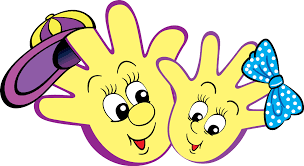 Известный педагог Сухомлинский сказал: «Истоки способностей и дарований детей — на кончиках их пальцев»    Что такое пальчиковая гимнастика и чем она полезна для развития ребенка? Пальчиковая гимнастика — это инсценировка стихов или каких-либо историй при помощи пальцев. Пальчиковые игры — это упражнения пальчиковой гимнастики. Какое действие оказывает пальчиковая гимнастика: Такая тренировка движений пальчиков и кистей рук является мощным средством развития мышления ребенка. В момент этой тренировки повышается работоспособность коры головного мозга. То есть при любом двигательном тренинге упражняются не руки, а мозг. Прежде всего мелкая пальцевая моторика связана с развитием речи. В мозгу двигательные и речевые центры — самые ближайшие соседи. И при движении пальчиков и кистей, возбуждение от двигательного центра перекидывается на речевые центры головного мозга и приводит к резкому усилению согласованной деятельности речевых зон. Пальчиковая гимнастика развивает умение малыша подражать взрослым, учит вслушиваться в нашу речь и ее понимать, повышает речевую активность ребенка, да и просто создает благоприятную эмоциональную атмосферу. Ведь играть в пальчиковые игры не только полезно, но интересно и весело.Пальчиковая гимнастика учит ребенка концентрировать внимание и правильно его распределять. Это очень и очень важное умение! И Вам, родителям, нужно помогать малышу его формировать. Кстати, произвольно управлять своим вниманием ребенок сможет научиться только к возрасту 6-7 лет. И от этого умения во многом будут зависеть его школьные успехи. Когда малыш начнет говорить и сможет стихами сопровождать упражнения из пальчиковой гимнастики — это будет делать его речь более четкой, ритмичной, яркой. Кроме этого, таким образом он сможет усилить контроль за своими движениями. В пальчиковых играх нужно запоминать многое: и положение пальцев, и последовательность движений, да и просто стихи. Вот вам и отличное веселое упражнение для развития памяти детей. А можно ли с помощью пальчиковых игр развивать фантазию и воображение? Конечно! Ведь руками можно «рассказывать» целые рассказы. Сначала пример покажет мама или папа, а уж потом и ребенок может сочинить свои «пальчиковые истории». После всех этих упражнений кисти и пальцы рук станут сильными, подвижными, гибкими. А это так поможет в дальнейшем в освоении навыка письма.Упражнения для пальчиковой гимнастикиКОРЗИНКАВ лес корзинку я беруИ грибы в нее кладу.Ладони на себя, пальчики переплетаются и локотки разводятся встороны. Ладони как бы разъезжаются, и между пальцамиобразуются зазоры. Большие пальчики образуют ручку.
КОЛОКОЛЬЧИККолокольчик все звенит,Язычком он шевелит.Тыльные стороны рук обращены вверх, пальцы обеих рукскрещены, Средний палец правой руки опущен вниз, и ребенок имсвободно вращает.ЗАЙЧИК В НОРКЕКак у елки на пригоркеСпрятался зайчишка в норке.Левая ладонь почти горизонтальная, правая тоже.Указательный и мизинец правой руки упираются в указательный и мизинец левой. Средний и безымянный пальцы правой руки подняты и разведены в стороны (ушки). Большой палец прижат.ДОМИКДом стоит с трубой и крышей,На балкон гулять я вышел.Ладони направлены под углом, кончики пальцев соприкасаются; средний палец правой руки поднят вверх, кончики мизинцев касаются друг друга, выполняя прямую линию (труба, балкон).ЦЕПОЧКАПальчики перебираемИ цепочку получаем.Большой и указательный пальцы левой руки в кольце. Через него попеременно пропускаются колечки из пальчиков правой руки: большой - указательный, большой средний и т. д. Это упражнение можно варьировать, меняя положения пальчиков. В этом упражнении участвуют все пальчики.Пальчиковые игрыОЧКИБабушка очки наделаИ внучонка разглядела.Большой палец правой и левой руки вместе с остальными образуют колечко. Колечки поднести к глазам.ПАРОХОДПароход плывет по речке,И пыхтит он, словно печкаОбе ладони поставлены на ребро, мизинцы прижаты (как ковшик), а большие пальцы подняты вверх.СКВОРЕЧНИКСкворец в скворечнике живетИ песню звонкую поет. Ладошки вертикально поставлены друг к другу, мизинцы прижаты (как лодочка), а большие пальцы загнуты вовнутрь.
КРАБКраб ползет по дну,Выставив свою клешню.Ладони вниз, пальцы перекрещены и опущены вниз. Большие пальцы к себе. Передвигаем на пальчиках ладони сначала в одну сторону, затем в другую.ДЕРЕВОУ дерева ствол, на стволе много веток,А листья на ветках зеленого цвета.Прижать руки тыльной стороной друг к другу. Пальцы растопырены и подняты вверх.ЗАМОКПальцы сплетем и замок мы получим.Повторим еще, и получится лучше.Ладошки прижаты друг к другу. Пальцы переплетены. Перебираем ими.ГРАБЛИЛистья падают в саду,Я их граблями смету.Ладони на себя, пальчики переплетены между собой выпрямлены и тоже направлены на себя.ЗАЙКА И ЗЕРКАЛОЗайка в зеркальце глядитИ ушами шевелит.Левая ладонь кверху, делаем "козу". Сверху на нее накладываем правую руку, которая тоже изображает "козу" (тыльной стороной вверх). Выставляем вверх и вниз средние и безымянные пальцы обеих рук и двигаем ими в противоположные стороны.СТУЛНожки, спинка и сиденье -Вот вам стул на удивленье.Левая ладонь вертикально вверх. К ее нижней части приставляется кулачок (большим пальцем к себе). Если малыш легко выполняет это упражнение, можно усложнить пальчиковую игру: менять положение рук попеременно на счет раз.СТОЛУ стола четыре ножки,Сверху крышка, как ладошка.Левая рука в кулачок. Сверху на кулачок опускается ладошка. Если с этой пальчиковой игрой малыш справляется легко, можно менять положение рук: правая в кулачке, левая ладонь сверху кулачка. Можно делать попеременно на счет раз.